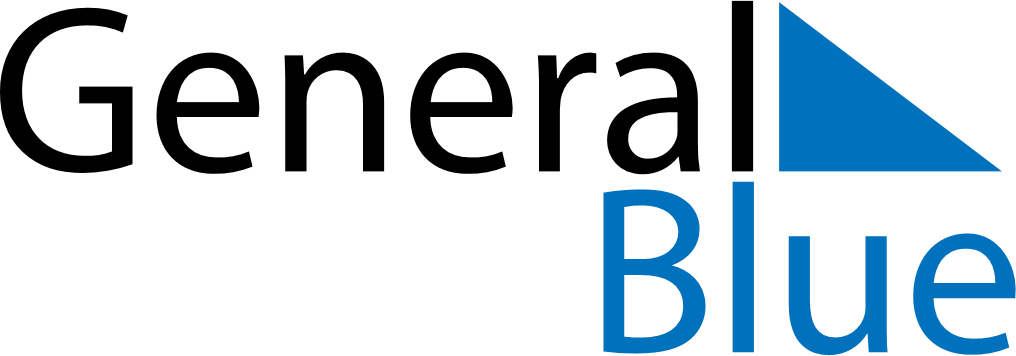 October 2019October 2019October 2019JapanJapanSundayMondayTuesdayWednesdayThursdayFridaySaturday12345678910111213141516171819Sports Day20212223242526Enthronement Ceremony Day2728293031